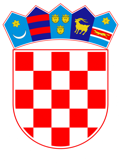 VLADA REPUBLIKE HRVATSKEZagreb, 29. srpnja 2021.____________________________________________________________________________________________________________________________________________________Banski dvori | Trg Sv. Marka 2  | 10000 Zagreb | tel. 01 4569 222 | vlada.gov.hr                                                                                                          PRIJEDLOG	Na temelju članka 31. stavka 3. Zakona o Vladi Republike Hrvatske (Narodne novine, broj 150/11, 119/14, 93/16 i 116/18) Vlada Republike Hrvatske je na sjednici održanoj ________  2021. godine donijelaZ A K LJ U Č A KVlada Republike Hrvatske prima na znanje Provedbenu odluku Vijeća o odobrenju ocjene Plana oporavka i otpornosti Republike Hrvatske, u tekstu koji je Vijeće Europske unije usvojilo 28. srpnja 2021.Zadužuju se sva nadležna tijela da intenziviraju rad na provedbi aktivnosti i implementaciji Plana oporavka i otpornosti Republike Hrvatske. Klasa:Urbroj:Zagreb,                                                                      			  PREDSJEDNIK                                                                                          mr. sc. Andrej PlenkovićOBRAZLOŽENJEKako bi odgovorila na izazove krize uzrokovane pandemijom bolesti COVID-19 Europska unija je 2020. godine uspostavila Mehanizam za oporavak i otpornost kao dio instrumenta EU sljedeće generacije. Planovi za oporavak i otpornost, koje izrađuju države članice u suradnji s Europskom komisijom, temelj su za korištenje sredstava iz spomenutog Mehanizma, a time i glavni strateški dokument za planiranje i provedbu reformi, ulaganja i projektnih inicijativa država članica usmjerenih na gospodarski oporavak, održivi razvoj te zelenu i digitalnu tranziciju. U tom sveobuhvatnom dokumentu sve države članice moraju dati jasan pregled reformi i povezanih ulaganja koje će provesti u sljedećim godinama u skladu s propisanim ciljevima Mehanizma za oporavak i otpornost. Nastavno na navedeno, Vlada Republike Hrvatske je izradila Prijedlog Nacionalnog plana oporavka i otpornosti, koji je usvojen na sjednici Vlade Republike Hrvatske 29. travnja 2021. te koji je nakon dodatnih konzultacija s Europskom komisijom službeno dostavljen na ocjenu Europskoj komisiji 14. svibnja 2021.Sukladno odredbama Uredbe (EU) 2021/241 o uspostavi Mehanizma za oporavak i otpornost, Europska komisija je 8. srpnja 2021. usvojila Prijedlog provedbene odluke Vijeća Europske unije o odobrenju ocjene Plana oporavka i otpornosti Republike Hrvatske kojeg je Vijeće Europske unije potvrdilo na neformalnoj videokonferenciji ministara gospodarstva i financija EU-a, 26. srpnja 2021., te službeno usvojilo putem pisane procedure 28. srpnja 2021. U cilju uspostave sustava za učinkovitu provedbu plana oporavka i otpornosti Republike Hrvatske, Vlada Republike Hrvatske je na sjednici 8. srpnja 2021. donijela Odluku o sustavu upravljanja i praćenju provedbe aktivnosti u okviru Nacionalnog plana oporavka i otpornosti Republike Hrvatske 2021.-2026. (Narodne novine, broj 78/2021). Ovom Odlukom uspostavljen je institucionalni okvir i određene su institucije koje obavljaju funkcije upravljanja, koordinacije i praćenja provedbe aktivnosti iz Nacionalnog plana oporavka i otpornosti i drugih tijela te njihove funkcije i odgovornosti, što je jedan od ključnih preduvjeta za usvajanje plana oporavka i otpornosti, sukladno Uredbi (EU) 2021/241 o uspostavi Mehanizma za oporavak i otpornost.Nacionalni plan oporavka i otpornosti Republike Hrvatske 2021.-2026. je usklađen s prijedlozima i komentarima Europske komisije iz procesa završnih konzultacija te je objavljen na mrežnim stranicama planoporavka.gov.hr.Ovim Zaključkom Vlada Republike Hrvatske prima na znanje Provedbenu odluku Vijeća o odobrenju ocjene Plana oporavka i otpornosti Republike Hrvatske, u tekstu koji je Vijeće Europske unije usvojilo 28. srpnja 2021.Predmet:Prijedlog Zaključka o Provedbenoj odluci Vijeća o odobrenju ocjene Plana oporavka i otpornosti Republike Hrvatske, koju je Vijeće Europske unije usvojilo 28. srpnja 2021.